                                                                                                                                          Zugestellt durch Post.at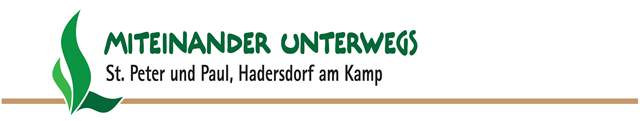 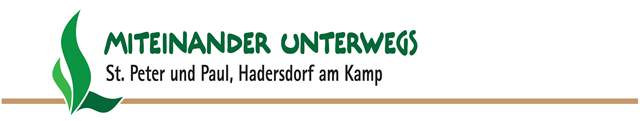 Einladung der Pfarre St. Peter und Paul  zum HADERSDORFERPFARRHEURIGEN und  PFARRCAFÉ20. – 21. Mai 2018 im PfarrgartenPfingstsonntag, 20. Mai: 10.00 Uhr Hl. Messe in der Pfarrkirche-Firmvorstellungsmesseanschließend warmes Mittagessen   und Frühschoppenkonzert des 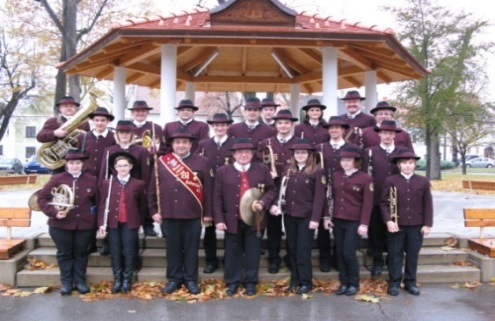 Musikvereins  Hadersdorf - Kammern Bier beim Mittagstisch17 Uhr Offizielle Eröffnung durch die Hadersdorfer Landsknechte Kamptal Blech  ab 17 Uhr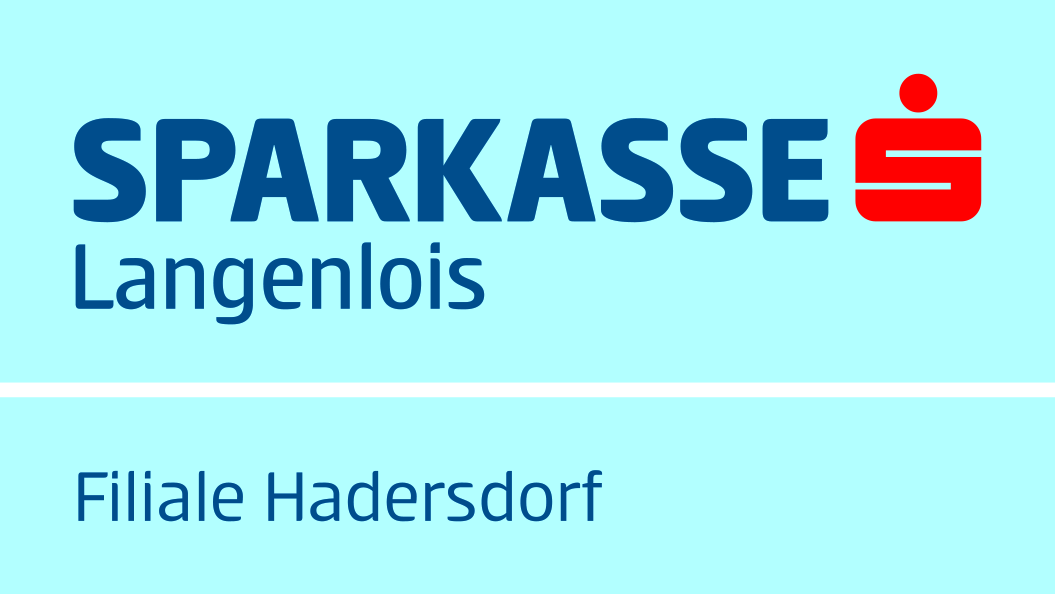 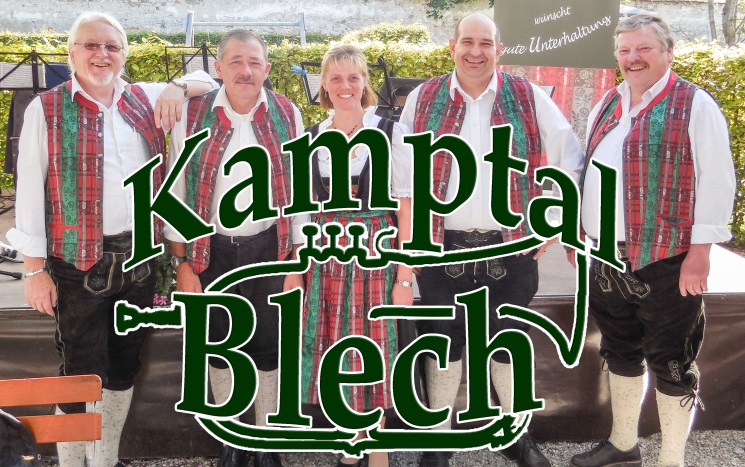 Sperrstunde am Pfingstsonntag  24.00 UhrPfingstmontag, 21. Mai:    Pfarrcafé              von 10 – 12 Uhr  und Heurigenbetrieb von  15 – 20 Uhr Theresa & Helga ab 16 Uhr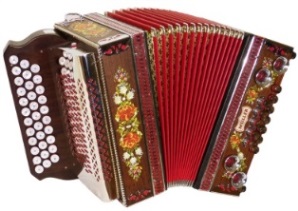 